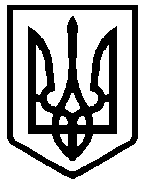 ВИКОНАВЧИЙ КОМІТЕТ СЛАВУТСЬКОЇ МІСЬКОЇ РАДИ   УПРАВЛІННЯ  ОСВІТИРішення колегії управління освіти виконавчого комітету Славутської міської ради30 листопада 2017 року                                               	                   Протокол № 6/1Про хід виконання Програми розвитку освіти міста на 2017-2021 роки у 2017 роціЗаслухавши звіт начальника управління освіти виконавчого комітету Славутської міської ради Перепелиці Е.М. про хід виконання Програми розвитку освіти міста на 2017-2021 роки у 2017 році,  колегія  управління освітиВИРІШИЛА:Інформацію про хід виконання Програми  розвитку освіти міста на 2017-2021 роки  у 2017 році взяти до відома (додається).Направити  звіт про хід виконання Програми розвитку освіти міста на 2017-2021 роки  у 2017 році  на розгляд чергової сесії Славутської міської ради.3. Управлінню освіти, структурним підрозділам  управління  освіти, керівникам  закладів освіти:3.1. Продовжити виконання Програми розвитку освіти міста на 2017-2021 роки.Постійно3.2. Поліпшити ресурсне забезпечення закладів за рахунок збільшення позабюджетних надходжень, співпраці з органами місцевого самоврядування, раціонального використання бюджетних коштів.Постійно4. Контроль за виконанням рішення колегії залишаю за собою.Голова колегії                                                                 Перепелиця Е.М.Секретар колегії                                                                Новоселецька О.Г.